............................................................................................................................Р               СИР            РИТ     ...................................................................................................................рис            мера          Maра     ________________________________________________________________________________________________________________________________________________________________________________________________________________________________________________________________............................................................................................................................   Р               СИР             РИТ     ...................................................................................................................   рис            мера          Maра     ________________________________________________________________________________________________________________________________________________________________________________________________________________________________________________________________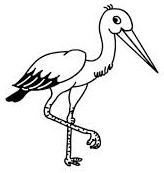 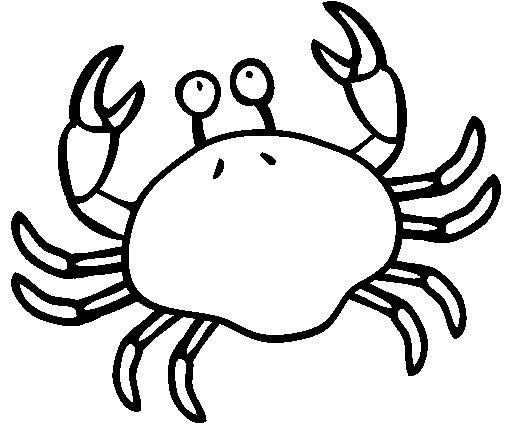 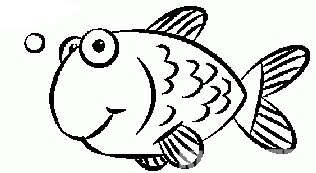 